« Coups de cœur en librairie » 2020-2021 Formulaire de candidatureÀ retourner à la Délégation académique à l’action culturelle par courriel à daac@ac-rouen.fr et daac@ac-caen.fr Inscription prolongée jusqu’au 25 novembre 2020Les classes s’inscrivent et indiquent la librairie indépendante de proximité, membre de l’association « Libraires en Normandie » avec laquelle elles souhaiteraient participer à l’opération.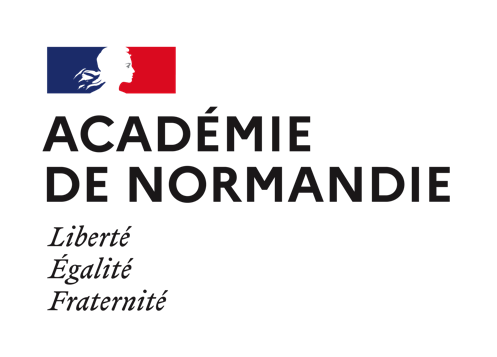 Manon Quenehen
manon.burel-andre@ac-normandie.fr site de Rouen
 Délégation académique
à l’action culturelle,
Rouen Tél. : 02 32 08 91 00Caen Tél. : 02 31 30 08 95 
Courriel : daac@ac-rouen.fr et  daac@ac-caen.frAnne sophie Fouenard anne-sophie.fouenard@ac-normandie.fr  site de CaenRENSEIGNEMENTS ÉTABLISSEMENTRENSEIGNEMENTS ÉTABLISSEMENTNom de l'établissementAdresse complèteTéléphoneUAI RENSEIGNEMENTS ENSEIGNANTSRENSEIGNEMENTS ENSEIGNANTSNom et prénomDisciplineTéléphone portable du professeur coordinateurCourriel académiqueClasse(s) concerné(e)s et choix de la librairie indépendante de proximitéLes classes s’engagent à acheter au minimum cinq lots de livres par classe afin de pouvoir les faire circuler entre les élèves. La DAAC participe à cet achat en versant une subvention de 250 euros à chaque établissement engagé (nombre de classes limité) Prénom et nom du chef d'établissementAvis du chef d'établissementDate et signature